Zadanie 1Wydrukuj kartę pracy. Wpisz numer przy odpowiednim obrazku.LUBPrzepisz wyrażenia 1-25 i dopisz ich polskie znaczenie.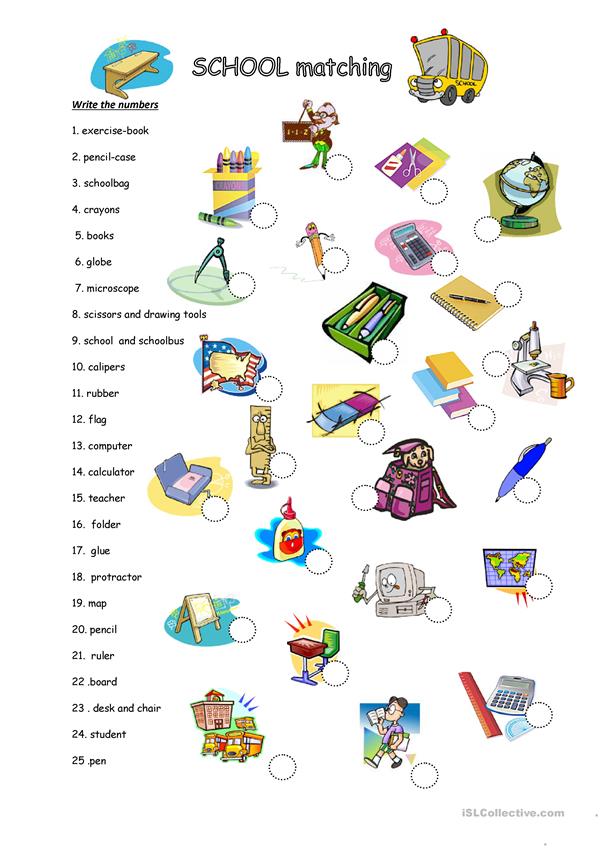 